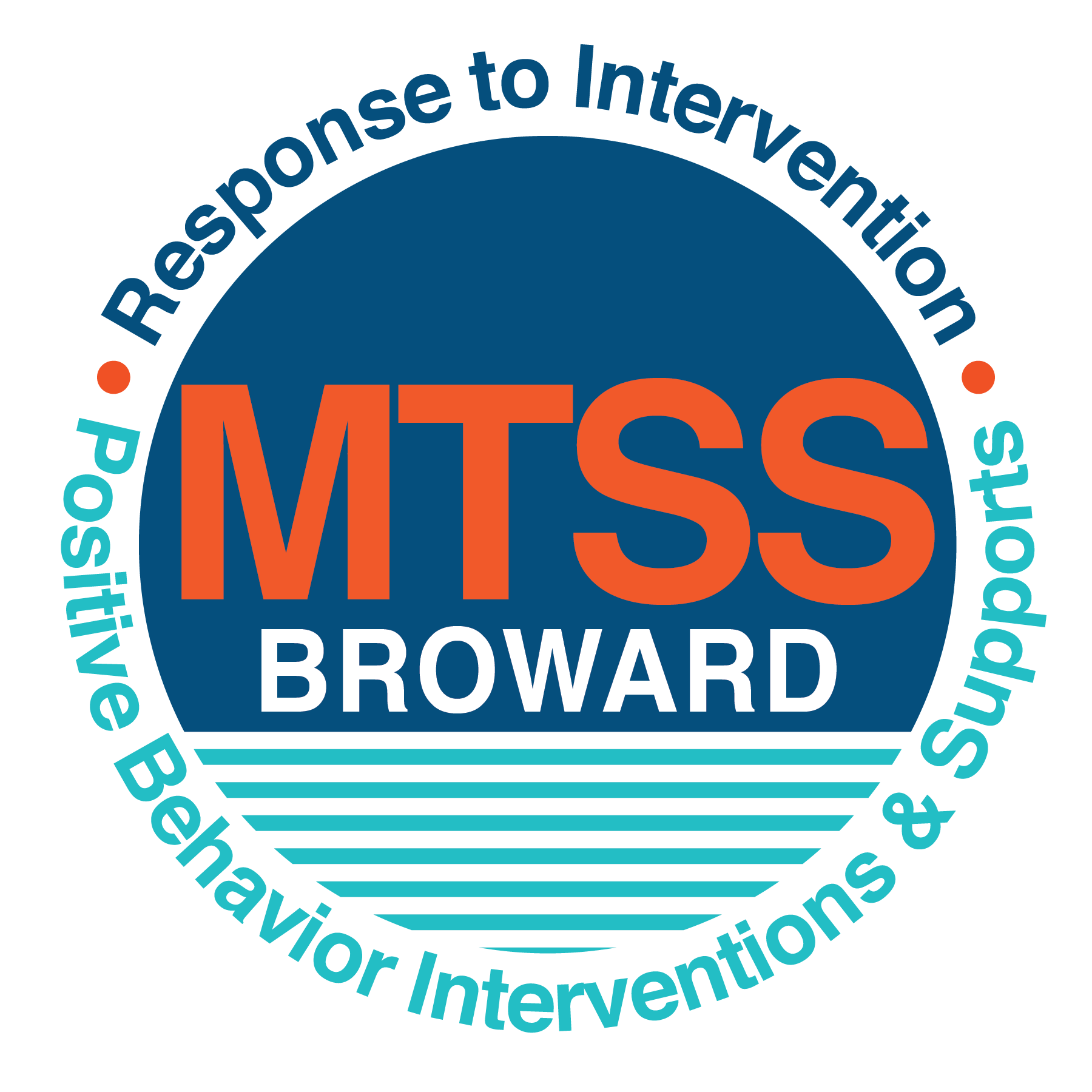 School-wide Positive Behavior Plan (SPBP) Broward County Public SchoolsTo be implemented in SY 2019/201A. Current (SY 2018/19) SPBP team members:1B. Schedule of quarterly SPBP Team Meeting dates for next 2019/20 school year: 2A. Action Steps completed this year (SY 2018/19) that increased faculty and stakeholder knowledge of the new SPBP:2B. Action Steps to be completed next year (SY 2019/20) to increase faculty and stakeholder knowledge of the new SPBP:3A. Top five behavior incidents data YTD as listed in BASIS 3.0			   3B. School-wide expectations are 3 – 5 positive characteristics (not behaviors) that counteract the demonstration of the top school-wide misbehaviors above. ALL people on campus model these expectations.3C. At least one lesson plan for each school-wide expectation above is distributed to teachers during pre-planning SY 2019/20 and maintained in the SPBP Binder.4A. Top three school-wide locations for Behavior Events YTD. 4B. Expectations and Rules Chart for common areas of school campus: (next page)4C. At least one Rules lesson plan for each specific location is distributed to teachers during pre-planning SY 2019/20 and maintained in the SPBP Binder.5. The reward system is focused on one School-wide Expectation OR specific location at a time.Expectation or Location: _______Hallways___________________________Student Behavior Discipline Flow Chart7A. In SY 2019/20, ALL teachers implement an evidence-based Tier 1 classroom management system:7B. The administration reviews and analyzes the fidelity of staff implementation of Tier 1 classroom management systems across teachers using:7C. School year 2018/19 percentage of classroom referrals:If >40% of discipline referrals come from the classroom, it suggests Tier 1 classroom management implementation may need to be strengthened school-wide.8A. Core Effectiveness:8B. Core Effectiveness Action Steps:8C. Disproportionality within racial subgroups:8D. Disproportionality Action Steps: RED Font = Action Steps for all schools in Broward CountyGREY Font = Best Practices for all schools in Broward CountyTEAL Font = Resources available at https://browardcountyschools.sharepoint.com/sites/DPI6Strands/strand6/SitePages/SPBP.aspx10A. Staff implement the School-wide Positive Behavior Plan effectively:“Are staff implementing the SPBP with fidelity? How do you know?”10B. The SPBP is successful in positively impacting students:“If staff are implementing the SPBP consistently and effectively, did it positively impact the students? How do you know?”School Name:Pines Middle SchoolSchool Number:1881SPBP Contact Name: Ricardo AngusDirect Phone Number: 754-323-4041CRITICAL ELEMENT # 1: Active Team with Administrative ParticipationFull NamePositionCarlton Campbell, Principal1. AdministrationAnne Skurnick2. BTU RepresentativeRicardo Angus3. SPBP Point of ContactShuntice McBurrows (SAC)4. Parent/Community RepresentationPetre-Ann Williams5. Guidance DirectorCathy Spotts6. Literacy CoachAileen Zissen7. 8th Grade TeacherTameika Haynes8. 6th Grade TeacherKrystal Romano9. Band DirectorSimony Pereira10.Non-InstructionalMeeting DateMeeting TimeContent of meetings:8:051.  Progress of Action Steps indicated in Implementation Plan in #92.  Collect & analyze fidelity of staff implementation data in #10A3.  Collect & analyze student outcome data in #10B8:051.  Progress of Action Steps indicated in Implementation Plan in #92.  Collect & analyze fidelity of staff implementation data in #10A3.  Collect & analyze student outcome data in #10B8;051.  Progress of Action Steps indicated in Implementation Plan in #92.  Collect & analyze fidelity of staff implementation data in #10A3.  Collect & analyze student outcome data in #10B8;051.  Progress of Action Steps indicated in Implementation Plan in #92.  Collect & analyze fidelity of staff implementation data in #10A3.  Collect & analyze student outcome data in #10BCRITICAL ELEMENT # 2: Faculty & Stakeholder Commitment:Action Steps:Date(Between Jan 15 andApril 30, 2019)Details(Sign-in sheets in SPBP Binder)Presented the new SPBP (for SY 2019/20) to staff# of participants = 45Held a faculty vote on the new SPBP (for SY 2019/20)# of participants =47% approved =87Presented the new SPBP (for SY 2019/20) to stakeholders (parents and community)# of participants = 9Action Steps:Date(SY 2019-20)Content(Sign-in sheets in SPBP Binder)Provide professional development on the 2019/20 SPBP for all staffPrior to students’ 1st day:The team will present the updates in the SPBP for the 19/20 school year. All stakeholders will be provided with access to the SPBP. Feedback will be collected for future team meetings.Present the 2019/20 SPBP to stakeholders (parents and community)Prior to Oct 1st, 2019The team will present the updates in the SPBP for the 19/20 school year. All stakeholders will be provided with access to the SPBP. Feedback will be collected for future team meetings.Present the behavior data to all staff quarterly1. The team will present:the team’s progress in the Implementation Plan in # 9.the fidelity of staff implementation data in #10A.the student outcome data in #10B. Present the behavior data to all staff quarterly2. The team will present:the team’s progress in the Implementation Plan in # 9.the fidelity of staff implementation data in #10A.the student outcome data in #10B. Present the behavior data to all staff quarterly3. The team will present:the team’s progress in the Implementation Plan in # 9.the fidelity of staff implementation data in #10A.the student outcome data in #10B. Present the behavior data to all staff quarterly4. The team will present:the team’s progress in the Implementation Plan in # 9.the fidelity of staff implementation data in #10A.the student outcome data in #10B. CRITICAL ELEMENT # 3: School-wide Expectations  Top 5 Behavior Incidents 1.Disobedience/Insubordination - 882.Unruly disruptive behavior - 583.Fighting medium - 384.Class cut skipping - 285.Tardiness habitual - 21School-wide Expectations1.Demonstrate Self-Control2.Respect School Property3.Respect Yourself and Others4.Practice Honesty5.Act in a Responsible and Safe MannerDates the school-wide expectations lesson plans are taught:Dates the school-wide expectations lesson plans are taught:Dates the school-wide expectations lesson plans are taught:Dates the school-wide expectations lesson plans are taught:Date(s)Time:Location(s):August8/29/20199:00-9:25First Block ClassJanuary 1/8/20203:00-3:25Last Block ClassAfter Spring Break4/1/202010:30-10:55 Start of Second BlockCRITICAL ELEMENT #4: Location-based Rules Top 3 Locations, not including Classroom:Top 3 Locations, not including Classroom:School Location# Incidents1. Hallway552.Cafeteria223. Morning Outside Area11Completed by each teacherClassroom RulesKey Expectations and Rules Chart RulesKeep your hands, body, and objects to yourself.IDs and dress code must be worn at all times. Follow adult directions the first time.Report suspicious or dangerous behavior and threats.Key Expectations and Rules ChartCafeteria RulesKeep your hands, body, and objects to yourself.Pick up trash on the table and floor.Keep your food on your tray, and do not take another person’s food.Only get out of your seat when recognized.Follow the wall to discard your tray.Key Expectations and Rules ChartHallway RulesKeep your hands, body, and objects to yourself.(HBO)Keep hands off the Hallway walls and boards.Be on time to class.IDs must be worn at all times.Walk on the right in the hallways.Key Expectations and Rules ChartSchool-wide EXPECTATIONSDemonstrate Self-ControlRespect School PropertyRespect Yourself and OthersPractice HonestyAct in a Responsible and Safe MannerDates the Locations’ Rules lesson plans are taughtDates the Locations’ Rules lesson plans are taughtDates the Locations’ Rules lesson plans are taughtDates the Locations’ Rules lesson plans are taughtDate(s)Time:Location(s):August8/9/201910:00Media CenterJanuary 1/6/202011:00Media CenterAfter Spring Break3/31/202011:00Media CenterCRITICAL ELEMENT # 5:  Reward and Recognition Programs4 Step Problem Solving ProcessPlan Details1.  Problem Identification: Use your behavior data to identify one school-wide problem.  What problem did you identify? (use numerical data)Data used:  BASIS Dashboard and ID Violations Problem Identification Statement:Students do not always wear their IDS and cannot always be identified in the hallways. Students with repeated violations end up with administrative referrals.2.  Problem Analysis: Why do you think this problem is occurring?What is your goal? (use a SMART goal statement with numerical data)Hypothesis:  If students know they will be rewarded, they will more often wear their IDs.Goal Statement: Referrals for ID violations will decrease by 15% by December of 2019.3. Intervention Design:  Describe how you will implement a positive reward program to decrease this problem.Type of System:   Description of System: (≥ 5 sentences) The grade level with the fewest ID violations at the end of the first quarter will receive a rewards party for the students complying with this rule.  A poster will track the violations earned in each grade level weekly.4.  Evaluation:A. Implementation fidelityHow will you monitor the fidelity (consistency and effectiveness) of the staff’s implementation of the reward program? (2-3 sentences) The grade level centers will keep a checklist of which teachers turn in ID violation forms.  Administration will spot check classrooms of teachers who turn in few or no referrals.  A poster in the cafeteria will show students which grade is receiving the most violations.  Violation data will be pulled biweekly as to which teachers/administrators are writing ID violations.B. Student outcome monitoringHow will you know if the reward program is positively impacting students? What measurable data will you use to determine “success”? (2-3 sentences)We will utilize our Hero system to monitor the frequency of violations from reward period (quarter) to reward period and will measure the number of violations issued.CRITICAL ELEMENT #6: Effective Discipline ProceduresSpecific Examples of 6 Staff Managed Misbehaviors:  Specific Examples of 6 Office Managed Misbehaviors: DisruptiveDisobedience/InsubordinationYelling OutDisruptive/Unruly PlayOut of seatDefiance of AuthorityTardyClass cut/skipLeaving class without permissionLeaving campus without permissionInappropriate commentsRepetitive staff managed misbehaviorsCRITICAL ELEMENT # 7: Classroom Management Systems Evidence-based system:Evidence of training: CHAMPS% of teachers currently holding valid CHAMPS certificate:  PBIS Classroom Managementhttp://www.fl-pda.org/independent/% of teachers currently holding completion certificate:  0 Other:         Training evidence:  % of teachers currently trained: CHAMPs 7 Up Checklist  Basic FIVE (Classroom Management Screening) PBIS Classroom Assistance Tool (CAT) Other (specify): Classroom management screening is not conducted across teachers to determine appropriate professional        development.  (Next year, assessment of classroom management implementation fidelity will be scored).   Total number of discipline referrals from classrooms:177 Total number of other school-wide discipline referrals: 111% of referrals in the classroom:63Do more than 40% of your referrals come from the classroom? Yes      NoIf “Yes”, school-wide classroom management professional development will be conducted in 2019-20:   PBIS Classroom Mgmt.                             If “Other”, indicated system here: CRITICAL ELEMENT # 8: Data  Collection and AnalysisTOTAL Population:847% of Total PopulationCore EffectivenessCore Effectiveness# Referrals:# of Students:% of Total PopulationCore EffectivenessCore Effectiveness0 - 1 referrals78!Zero DivideAre your 0 – 1 referrals > 80%?Yes     No2 - 5 referrals(at risk students)75 !Zero DivideAre your 2 - 5 referrals <15%?Yes     No> 5 referrals(high risk students)7!Zero DivideAre your >5 referrals <5%?  Yes     NoIf all 3 are “Yes”, your core is effective. Is your core behavior curriculum effective?Yes     NoAnswer either (a) or (b):(a) If you answered “Yes”, although your core is effective, what steps does your school leadership team take for early identification of at risk and high-risk students?(b) If you answered “NO”, indicate the supports and interventions your school leadership team will implement at the beginning of the next school year to improve core strength:Answer either (a) or (b):(a) If you answered “Yes”, although your core is effective, what steps does your school leadership team take for early identification of at risk and high-risk students?(b) If you answered “NO”, indicate the supports and interventions your school leadership team will implement at the beginning of the next school year to improve core strength:Core Effectiveness Action Steps: (3-4 steps)1.  Use BASIS for RTI team and guidance to identify at risk students (biweekly)2.   Recommend students for mentoring program3.   Grade Level Discipline Assemblies held quarterly4.    Weekly parent conferences as neededCore Effectiveness Action Steps: (3-4 steps)1.  Use BASIS for RTI team and guidance to identify at risk students (biweekly)2.   Recommend students for mentoring program3.   Grade Level Discipline Assemblies held quarterly4.    Weekly parent conferences as neededSubgroups(PctPop - Green)% of students (PctRef - Blue)% of referrals Difference in referral compositionPositive value suggests disproportionality(Is the value positive?)Black4961-12Yes                   NoHispanic/Latin372710Yes                   NoWhite89-1Yes                   NoIf all three are “No”, disproportionality is not indicated. Are all 3 “No”?Yes                   NoAnswer either (a) or (b):(a) If you answered “Yes”, although your data indicates equity, what plan does your school leadership team implement for early identification of any disproportionality issues(b) If you answered “No”, indicate the support plan and interventions your school leadership team will implement at the beginning of next year to improve sub group disproportionalityAnswer either (a) or (b):(a) If you answered “Yes”, although your data indicates equity, what plan does your school leadership team implement for early identification of any disproportionality issues(b) If you answered “No”, indicate the support plan and interventions your school leadership team will implement at the beginning of next year to improve sub group disproportionalityDisproportionality Action Steps: (3-4 steps)1.    Incorporate SEL and Equity training into preplanning and ongoing through the year.2.    Analysis of specific teachers submitting referrals and classroom management training.3.     Provide additional SEL Resources4.     Have Representatives attend District Diversity and Equity Conference.Disproportionality Action Steps: (3-4 steps)1.    Incorporate SEL and Equity training into preplanning and ongoing through the year.2.    Analysis of specific teachers submitting referrals and classroom management training.3.     Provide additional SEL Resources4.     Have Representatives attend District Diversity and Equity Conference.Critical Elements # 9: SPBP Implementation PlanningSPBP Team Implementation Action Plan 2019 - 2020SPBP Team Implementation Action Plan 2019 - 2020Month                                                                Action Steps check when Action Step completedCurrent  Create a SPBP binder or portfolio to retain (for 2 years) hard copies of: your SPBPs, Action Plans, staff PBIS      professional development attendance, stakeholder training attendance, quarterly meeting agendas, quarterly staff       behavior presentations, voting attendance and outcome, Expectations lesson plans and Rules lesson plansPre-Planning2019  Print up your SPBP Review and school score from OSPA  Provide SPBP presentation to all staff during Pre-Planning  Disseminate the current SPBP (hard copy or electronically) to all staff and stakeholders  Market and post school-wide Expectations and location-specific Rules   Identify your district RtI Instructional Facilitator  (Contact tyyne.hogan@browardschools.com for more information, if you are unsure)  Confirm 1st team meeting date and time August1st meeting  Ensure schedule of quarterly meeting dates for entire year as indicated in the SPBP  Review Implementation plan; check off completed Action Steps  Determine any needed team training, such as these Brainsharks: 4 Step Problem Solving Process series, PBIS 10       Critical Elements, Data Collection, Big 5 Data, PBIS 101, etc. (All found in Sharepoint site)  Review previous year’s behavior data. (Use ‘Agenda’ Form and ‘Data Collection Template’ in Sharepoint site)  Utilize the 4 Step Problem Solving Process to initiate a Reward System for all students  Review previous year’s SPBP and feedback form; make necessary modifications  Verify and implement teaching schedule for Expectations and Rules behavior lesson plans  Present implementation data, behavior data, team activities and SPBP progress to entire staff September  Provide SPBP stakeholder presentation prior to October 1  Check for staff and teacher understanding of PBIS - provide “PBIS 101” Brainshark as a resource        Brainshark available at: http://www.brainshark.com/browardschools/PBIS101  Ensure the Discipline Flow Chart is distributed to all staff and is being used as writtenOctober2nd meeting  Review Implementation plan; check off completed Action Steps   Ensure instructional staff know how to (and are, as needed) enter Tier 1 Supplemental Strategies        for behavior in BASIS  Review previous quarter’s behavior data. (Use ‘Agenda’ and ‘Data Collection Template’ in Sharepoint site)  Present implementation data, behavior data, team activities, and SPBP progress to entire staff   Ensure all teachers are using an evidence-based classroom management plan, such as CHAMPS   Ensure Core Effectiveness Action Steps are being implemented as writtenNovember  Team to develop new and/or improved lesson plans as indicated by behavior data.  Ensure that the Disproportionality Action Steps are being implemented as writtenJanuary20203rd meetingPrepare for SY 2020/21 SPBP  Review Implementation plan; check off completed Action Steps  Staff to re-teach Expectations and Rules after winter break  Principal signs in and watches the new “SPBP for Principals” Brainshark: Due January 30th   Present implementation data, behavior data, team activities, and SPBP progress to entire staff   Choose team members and dates to work on, complete, and submit the new SPBP  Teams watch the new “SPBP Team Overview” Brainshark and refers to district resources and supports (Brainsharks and Additional items in Sharepoint site. Webinars and in-person lab information in Team Brainshark)February  Ensure progress towards completion of SPBP  Check on recently hired staff for PBIS understanding - provide “PBIS 101” Brainshark resource  Provide the SPBP Surveymonkey link to all staff (optional)March4th meeting  Ensure progress towards completion and submission of SPBP  Review Implementation plan; check off completed Action Steps  Staff to re-teach Expectations and Rules after from spring break  Provide stakeholders/parent presentation on new SPBP for next year  Provide staff presentation and faculty vote on new SPBP for next year  Present implementation data, behavior data, team activities, and SPBP progress to entire staff April  Submit your SPBP in OSPA by April 30th every year. Use this new SPBP in the next school year  Continue implementing your current SPBP through the end of the current school yearCRITICAL ELEMENT # 10: EvaluationSTAFF Implementation MonitoringSTAFF Implementation MonitoringAction StepCreate an observable and measurable SMART goal to determine “successful”staff implementation of action stepSchool-wide expectations and location-specific rules are posted across campusExpectations posters will be posted in four conspicuous locations downstairs and three conspicuous locations upstairs.  There we be two Cafeteria rules posted in the cafeteria, 10 hallways posters in various hallways, and 2 morning area posters outside where students congregate.Expectations and Rules lesson plans are being taught as written and when indicatedAdministrators and support will do walkthroughs of assigned areas at the times the lessons are to be taught with a checklist to insure 100% of the teachers are following the lesson plans.The Discipline flow chart is being used by all staff as writtenAdministrators will refer to the flow chart in monthly grade level meetings and review individually the flow chart with teachers who send in referrals without following the chart.  A reward system is being implemented for all studentsResults will be kept of ID violations issued, and the chart will be posted in the cafeteria. By the end of the first quarter students who have been complying with the rule to wear their IDs will receive their rewards.  Teachers who are not turning in violations on offenders will be spoken to individually.STUDENT Outcome MonitoringSTUDENT Outcome MonitoringStudent Outcome DataCreate an observable and measurable SMART goal to determine “successful” student outcomesBehavior Incident data(See critical element #3A)Top 3 event locations data(See critical element #4A) Core effectiveness data(See critical element #8A) Classroom referrals data(See critical element #7C)